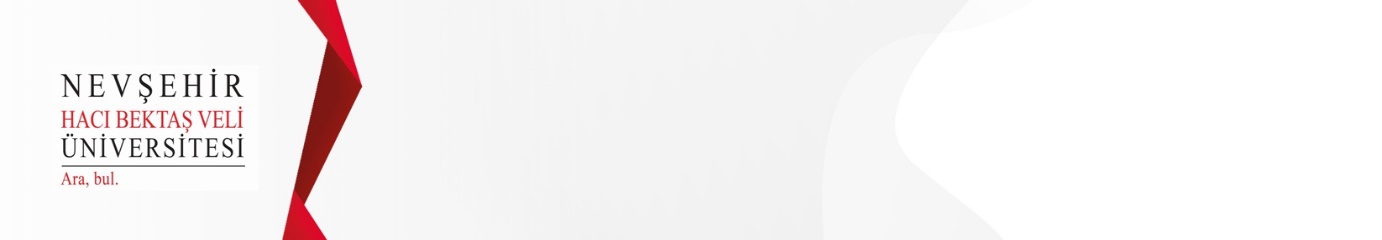 Yazar Bilgi Formu(Aşağıdaki künye bilgileri değerlendirme aşamasından sonra makalenizin birinci sayfasına olduğu gibi kopyalanacaktır. Bu bilgiler daha sonra değiştirilmeyecektir.  Lütfen uygun yazar sırasına göre, biçimlendirmeyi değiştirmeden aşağıdaki kısımları doldurunuz.)Unvansız Adı SOYADI 1Üniversite/Kurum, Fakülte/MYO, Bölümmail@nevsehir.edu.trORCID No: 0000-0000-0000-0000Unvansız Adı SOYADI 2Üniversite/Kurum, Fakülte/MYO, Bölümmail@nevsehir.edu.trORCID No: 0000-0000-0000-0000Unvansız Adı SOYADI 3Üniversite/Kurum, Fakülte/MYO, Bölümmail@nevsehir.edu.trORCID No: 0000-0000-0000-0000Unvansız Adı SOYADI 4Üniversite/Kurum, Fakülte/MYO, Bölümmail@nevsehir.edu.trORCID No: 0000-0000-0000-0000Unvansız Adı SOYADI 5Üniversite/Kurum, Fakülte/MYO, Bölümmail@nevsehir.edu.trORCID No: 0000-0000-0000-0000(Atıf/Cite as: kısmı makaleniz yayımlandığında, makalenizin birinci sayfasının sonunda yer alacak olan kısımdır. Bu kısmı çalışmanıza uygun olarak, biçimlendirmeyi değiştirmeden, APA7’ye göre doldurunuz. Cilt/sayı, sayfa aralığı bilgisi editörler tarafından girilecektir, siz boş bırakınız.)Atıf/Cite as: Soyadı, A. (2022). Çalışmanın başlığı. Nevşehir Hacı Bektaş Veli Üniversitesi SBE Dergisi, 12(1), 1-55.Önemli Not:Çalışma ile ilgili belirtmek istediğiniz bir dipnot bilgisi var ise aşağıdaki kutunun içerisine yazınız. Örneğin, bir tezden üretilmiş makale, bir kongre sunumundan üretilmiş bir makale, herhangi bir kurumdan destek alınarak yazılmış makale, vb.YazarUnvan Ad Soyad:YazarKurum/Üniversite, Fakülte/MYO, Bölüm:YazarE-posta adresi:YazarORCID :YazarCep Telefonu:YazarUnvan Ad Soyad:YazarKurum/Üniversite, Fakülte/MYO, Bölüm:YazarE-posta adresi:YazarORCID :YazarCep Telefonu:YazarUnvan Ad Soyad:YazarKurum/Üniversite, Fakülte/MYO, Bölüm:YazarE-posta adresi:YazarORCID :YazarCep Telefonu:YazarUnvan Ad Soyad:YazarKurum/Üniversite, Fakülte/MYO, Bölüm:YazarE-posta adresi:YazarORCID :YazarCep TelefonuYazarUnvan Ad Soyad:YazarKurum/Üniversite, Fakülte/MYO, Bölüm:YazarE-posta adresi:YazarORCID :YazarCep Telefonu: